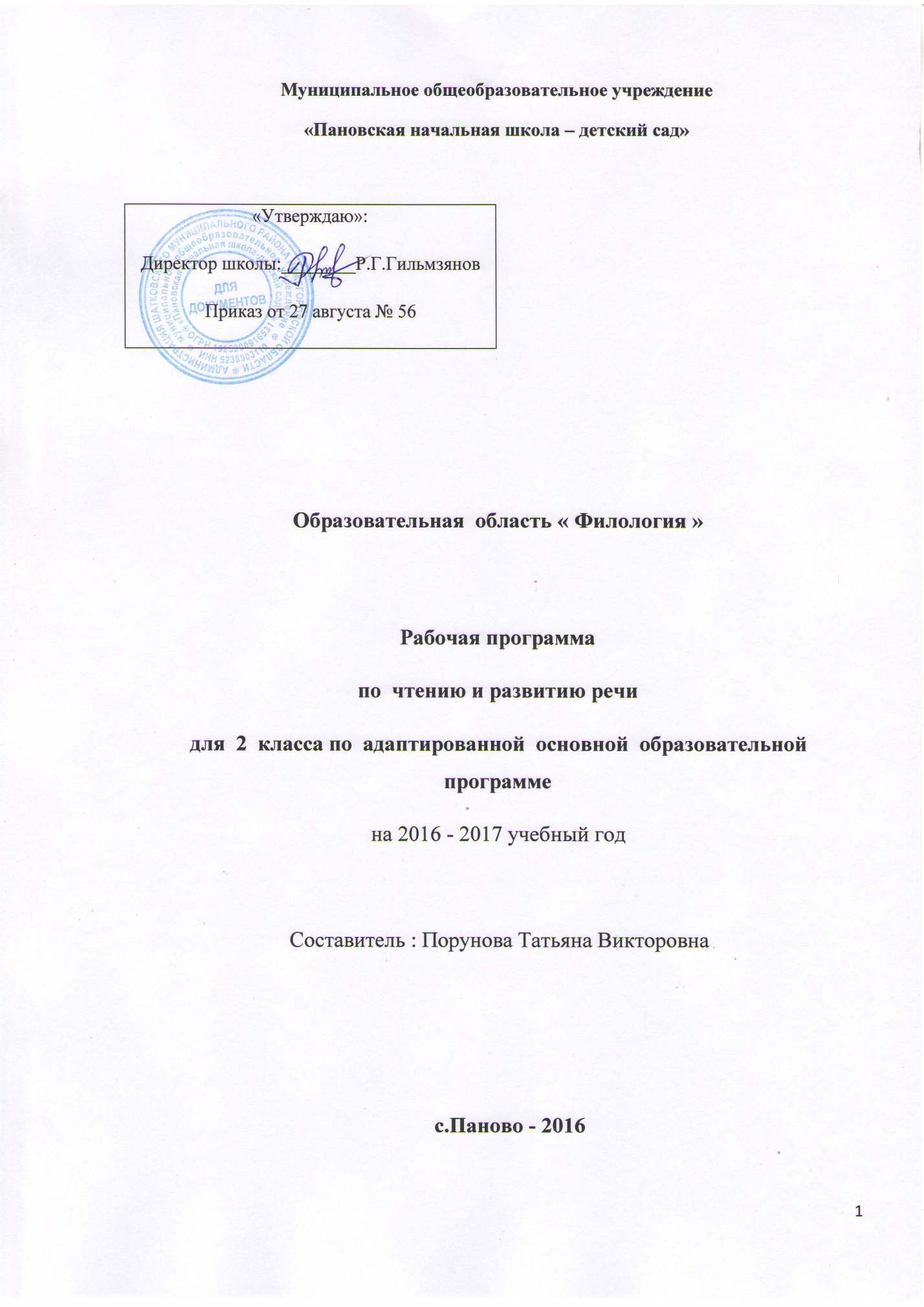 1.Пояснительная записка.Рабочая программа по чтению и развитию речи для  2 класса составлена на основе «Программы специальных (коррекционных) образовательных учреждений VIII вида.Подготовительный класс, 1-4 классы »  под редакцией  В. В. Воронковой, М. «Просвещение»,2013г., учебника С.Ю. Ильиной, А.К.Аксёновой, Т.М.Головкиной, М.И.ШишковойЧтение.  2 класса специальных (коррекционных) образовательных учреждений  VIII вида.   В 2 частях.                      М.: «Просвещение »,2016 г.Количество     часов     по     программе                                    204      Количество часов в неделю по учебному плану                          6Количество часов в год                                                                210 (учебных недель 35)Основными задачами обучения во 2 классе являются: научить детей читать доступный их пониманию текст вслух, осмысленно воспринимать прочитанное.У учащихся формируется навык сознательного, правильного, беглого и выразительного чтения.Для чтения подбираются произведения народного творчества, классиков русской и зарубежной литературы, доступные пониманию статьи из газет и журналов. В процессе обучения чтению у учащихся последовательно формируется умение с помощью учителя разбираться в содержании прочитанного.В программе дается примерная тематика произведений, определяется уровень требований к технике чтения, анализу текстов, совершенствованию навыков устной речи и объему внеклассного чтения.Тематика произведений для чтения подобрана с учётом максимального развития познавательных интересов детей, расширения их кругозора, воспитания нравственных качеств.Совершенствование техники чтения осуществляется последовательно на каждом году обучения. Постоянное внимание следует уделять формированию навыка правильного чтения, которым умственно отсталые учащиеся в силу особенностей психического развития овладевают с большим трудом, что затрудняет понимание содержания прочитанного.Беглое чтение, т.е. плавное, в темпе разговорной речи чтение вслух, формируется постепенно. Во 2 классе учащиеся читают по слогам, постепенно переходя к чтению целыми словами. В дальнейшем навык беглого чтения совершенствуется.С выразительностью речи умственно отсталые учащиеся знакомятся в 1 и 2 классах. Однако систематическое формирование выразительного чтения начинается примерно в 3 классе с перехода на чтение целыми словами.Усвоение содержания читаемого осуществляется в процессе анализа произведений. При этом очень важна система работы по установлению причинно-следственных связей и закономерностей, так как этот вид деятельности имеет огромное коррекционное значение.Учитель в процессе обучения чтению должен уделить особое внимание работе с иллюстративным материалом как одним из эффективных средств формирования познавательной деятельности учащихся и коррекции недостатков их развития.Развитие устной речи. Большое внимание на уроках чтения уделяется развитию связной устной речи. Учащиеся овладевают правильным, полным и последовательным пересказом в процессе систематической работы, направленной на понимание содержания произведений, обогащение и уточнение словарного запаса, обучение правильному построению предложений, и в процессе упражнений в воспроизведении прочитанного. С этой целью в младших классах в зависимости от сложности текста используются вопросы, готовый или коллективно составленный план, картинный план,Внеклассное чтение ставит задачу начала формирования читательской самостоятельности у учащихся: развития у них интереса к чтению, знакомства с лучшими, доступными их пониманию произведениями детской литературы, формирования навыков самостоятельного чтения, читательской культуры; посещения библиотеки; умения выбирать книгу по интересу.2.Содержание рабочей программыТехника чтенияСоставление и чтение слов со сходными по звучанию и артикуляции звуками, со стечением согласных, с разделительными ь и ъ знаками.Осознанное, правильное чтение слов по слогам. Постепенный переход к чтению целыми словами. Соблюдение при чтении интонации в соответствии со знаками препинания.Понимание читаемогоОтветы на вопросы по содержанию прочитанного в связи с рассматриванием иллюстраций к тексту, картин; нахождение в тексте предложений для ответа на вопросы; элементарная оценка прочитанного.Развитие устной речиПересказ содержания прочитанного по вопросам учителя с постепенным переходом к самостоятельному пересказу, близкому к тексту.Разучивание по учебнику или с голоса учителя коротких стихотворений, чтение их перед классом.Внеклассное чтениеРазвитие интереса к книгам. Знакомство с доступными детскими книгами в чтении учителя; рассматривание читаемой книги, правильное называние книги, автора; ответы на вопросы: о ком она, о чем в ней рассказывается?3.Требования к уровню подготовки.      Учащиеся должны уметь:
      читать по слогам короткие тексты;
      слушать небольшую сказку, рассказ, стихотворение, загадку;
      по вопросам учителя и по иллюстрациям рассказывать, о чем читали или слушали.
      Учащиеся должны знать:
      наизусть 3—5 коротких стихотворений, отчетливо читать их перед классом.4. Учебно-тематический план.5. Календарно-тематическое планирование.№Темы разделаКоличество часов1Осень пришла – в школу пора!332Почитаем – поиграем 193В гостях у сказки234Животные рядом с нами205Ой ты, зимушка-зима!27 6Что такое хорошо и что такое плохо197Весна идет!288Чудесное рядом229Лето красное19Всего210№№Дата запл.Дата факт.Тема урока.Осень пришла – в школу пора! – 33ч.Осень пришла – в школу пора! – 33ч.Осень пришла – в школу пора! – 33ч.Осень пришла – в школу пора! – 33ч.Осень пришла – в школу пора! – 33ч.11Осень пришла – в школу пора!22Прочитай!33Повторение гласных букв.44«Все куда-нибудь идут» по ВГолявкину.55Первый урок. Подготовительная работа  к первичному чтению текста.66Первый урок.77Мы рисуем.88Грибной лес.99Повторение гласных букв.1010Прочитай! Отгадай!1111Повторение согласных букв.1212Слон Бэби. По В. Дурову. Подготовительная работа  к первичному чтению текста.1313Слон Бэби. По В. Дурову.1414Читай правильно!1515Птичья школа. Б.Заходер.1616Осенние подарки. По Н. Сладкову. Знакомство с произведением.1717Осенние подарки. По Н. Сладкову.1818В парке. Подготовительная работа  к первичному чтению текста.1919В парке.2020Прочитай!Повторение согласных букв.2121Падают, падают листья… М. Ивенсен.2222Падают, падают листья… М. Ивенсен. Разучивание стихотворения наизусть.2323Знакомство с произведением «Осенний лес» По В. Корабельникову.2424Осенний лес. По В. Корабельникову.2525Всякой вещи своё место. По К Ушинскому. Подготовительная работа  к первичному чтению текста.2626Всякой вещи своё место. По К Ушинскому.2727Прочитай! Парные согласные буквы.2828Хозяин в доме. Д. Летнёва.2929Знакомство с произведением «Зачем дети ходят в школу?» По В. Голявину.3030Зачем дети ходят в школу? По В. Голявину.3131Прочитай! Чтение пар слов.  3232Серый вечер. По А. Тумбасову.3333Проверь себя! Обобщение по теме «Осень пришла – в школу пора!»Почитаем – поиграем. – 19 ч.Почитаем – поиграем. – 19 ч.Почитаем – поиграем. – 19 ч.Почитаем – поиграем. – 19 ч.Почитаем – поиграем. – 19 ч.341«Одна буква» по А. Шибаеву. Подготовительная работа  к первичному чтению текста.352«Одна буква» по А. Шибаеву.  Чтение текста.363«Одна буква» по А. Шибаеву.  Чтение и обсуждение текста.374Стихотворение «Слоги» А.Усачёв.385Слог. Составление слогов из разрезной азбуки.396Прочитай! Слог – часть слова.407«Дразнилка» по С. Иванову. Подготовительная работа  к первичному чтению текста.418«Дразнилка» по С. Иванову. Чтение текста.429«Дразнилка» по С. Иванову. Чтение текста по ролям.4310«Черепаха» К. Чуковский. Подготовительная работа  к первичному чтению текста.4411«Черепаха» К. Чуковский. Чтение текста.4512«Шумный Ба-Бах!» Дж. Ривз. Подготовительная работа  к первичному чтению текста.4613«Шумный Ба-Бах!» Дж. Ривз. Чтение текста.4714Знакомство с произведением.Если плачет кто-то рядом… Л. Яхин.4815Прочитай!  Если плачет кто-то рядом… Л. Яхин.4916Загадки.5017Доскажи словечко.5118Кто квакает, кто крякает, а кто каркает.5219Проверь себя! Обобщение по теме «Почитаем – поиграем».В гостях у сказки! - 23 ч.В гостях у сказки! - 23 ч.В гостях у сказки! - 23 ч.В гостях у сказки! - 23 ч.В гостях у сказки! - 23 ч.531В гостях у сказки. Знакомство с разделом.542Лиса и волк .Русская народная сказка. Подготовительная работа  к первичному чтению текста.553Лиса и волк .Русская народная сказка. Чтению текста.564Гуси и лиса. Русская народная сказка. Подготовительная работа  к первичному чтению текста.575Гуси и лиса. Русская народная сказка. Чтение текста.586Лиса и козёл. Русская народная сказка. Подготовительная работа  к первичному чтению текста.597Лиса и козёл. Русская народная сказка. Чтение текста.608«Мышка вышла гулять» по Л. Толстому. Подготовительная работа  к первичному чтению текста.619«Мышка вышла гулять» по Л. Толстому.6210Прочитай! Чтение слов целиком.6311Волк и баран . Литовская сказка.6412«Сказка о том, как зайцы испугали серого волка» по С. Прокофьевой. Подготовительная работа  к первичному чтению текста.6513«Сказка о том, как зайцы испугали серого волка» по С. Прокофьевой.6614Рак и ворона . Литовская сказка.6715Рак и ворона . Литовская сказка. Выразительное чтение сказки.6816Заяц и черепаха. Казахская сказка. Подготовительная работа  к первичному чтению текста.6917Заяц и черепаха. Казахская сказка. Чтение и пересказ сказки.7018Благодарный медведь . Мордовская сказка.7119Прочитай! Чтение слов с ь и ъ знаками.7220Как белка и заяц друг друга не узнали (Якутская сказка). Подготовительная работа  к первичному чтению текста.7321Как белка и заяц друг друга не узнали (Якутская сказка).7422Волк и ягнёнок (Армянская сказка).7523Проверь себя! Обобщение  по теме «В гостях у сказки»Животные рядом с нами. -20 ч.Животные рядом с нами. -20 ч.Животные рядом с нами. -20 ч.Животные рядом с нами. -20 ч.Животные рядом с нами. -20 ч.761Животные рядом с нами. Животные и их детёныши.772Умная собака . Индийская сказка. Подготовительная работа  к первичному чтению текста.783Умная собака . Индийская сказка.794Прочитай! Чтение слов  целиком.805«Я домой пришла!» по Э. Шиму.816Русская народная присказка. Лошадка.827Кролики. По Е. Чарушену. Словарная работа.838«Баран» В. Лифшиц. Картинный план.849Прочитай! Деление слов на слоги.8510«Храбрый утёнок» по Б. Житкову. Подготовительная работа  к первичному чтению текста.8611«Храбрый утёнок» по Б. Житкову. Картинный словарь.8712«Всё умеют сами» по Э. Шиму.8813«Котёнок» М. Бородицкая.8914Прочитай!9015«Три котёнка» по В. Сутееву. Подготовительная работа  к первичному чтению текста.9116«Три котёнка» по В. Сутееву.9217«Петушок с семьёй» по К. Ушинскому.9318Упрямые козлята.9419Пёс. В. Лифшиц.9520Проверь себя! Обобщение по теме « Животные рядом с нами»Ойты, зимушка-зима!-27ч.Ойты, зимушка-зима!-27ч.Ойты, зимушка-зима!-27ч.Ойты, зимушка-зима!-27ч.Ойты, зимушка-зима!-27ч.961Ой ты, зимушка-зима! Знакомство с разделом.972«Первый снег» Я. Аким.983«Большой снег» по Э. Киселёвой. Подготовительная работа  к первичному чтению текста.994«Большой снег» по Э. Киселёвой. Чтение текста1005«Снежный колобок» по Н. Калининой. Знакомство с произведением.1016«Снежный колобок» по Н. Калининой.Выразительное чтение текста.1027«Снеговик-новосёл» по С. Вангели.1038«Воробышкин домик.» По Е. Шведору. Подготовительная работа  к первичному чтению текста.1049«Воробышкин домик.» По Е. Шведору.10510«Зимние картинки». Г.Галина.10611«Миша и Шура» Е. Самойлова.10712«Миша и Шура» Е. Самойлова.Чтение текста по ролям.10813«Купили снег» Ш. Галиев.10914«Буратиний нос» По Г. Юдину.11015«Живи ёлочка» И. Токмакова.11116«Про ёлки» По В. Сутееву. Подготовительная работа  к первичному чтению текста.11217«Про ёлки» По В. Сутееву. Чтение текста.11318«Коньки купили не напрасно» . По В. Голявкину. Подготовительная работа  к первичному чтению текста.11419 «Коньки купили не напрасно» . По В. Голявкину. Чтение и пересказ текста.11520«Ромашки в январе» . По М. Плецковскому.11621«Мороз и Заяц.»русская народная сказка. Подготовительная работа  к первичному чтению текста.11722«Мороз и Заяц.» русская народная сказка.Чтение и краткий пересказ текста.11823«Вьюга». Литовская народная песенка Подготовительная работа  к первичному чтению текста.11924«Вьюга». Литовская народная песенка Чтение и пересказ текста.12025«На лесной полянке» По Г. Скребицкому. Подготовительная работа  к первичному чтению текста.12126«На лесной полянке» По Г. Скребицкому.12227Проверь себя! Проверка знаний по теме «Ой ты, зимушка-зима!»Что такое хорошо и что такое плохо -19 ч.Что такое хорошо и что такое плохо -19 ч.Что такое хорошо и что такое плохо -19 ч.Что такое хорошо и что такое плохо -19 ч.Что такое хорошо и что такое плохо -19 ч.1231Что такое хорошо и что такое плохо. Знакомство с разделом.1242«Коля заболел» по А. Митту.1253«Подружки рассорились» Д. Летнёва.1264«Вязальщик» по В. Голявкину.1275«Самокат» Г. Ладонщиков.1286«Скамейка, прыгуны-гвоздики и Алик» по Э. Киселёвой.1297«Торопливый ножик» по Е. Пермякову.1308«Вьюга» по В. Сухомлинскому.1319«Трус» по И. Бутмину.13210«Как я под партой сидел» по В. Голявкину.13311«Петя мечтает» Б. Заходер.13412«Мёд в кармане» по В. Витка.13513«Канавка» по В. Донниковой.13614Назло Солнцу (узбекская сказка).13715«Мостки» А. Барто.13816«Песенка обо всём» по М. Дружининой.13917«Лемеле хозяйничает» Л. Квитко14018«Неряха» по И. Туричину.14119Проверь себя! Проверка знаний по теме «Что такое хорошо и что такое плохо»Весна идёт! – 28 ч.Весна идёт! – 28 ч.Весна идёт! – 28 ч.Весна идёт! – 28 ч.Весна идёт! – 28 ч.1421Знакомство с разделом «Весна идёт!»1432«Март» Я. Аким.1443«Невидимка» по Ю. Ковалёву. Подготовительная работа  к первичному чтению текста1454«Невидимка» по Ю. Ковалёву. Выразительное чтение текста.1465«Праздник мам» В. Берестов.1476«Подарок к празднику» по В. Драгунскому. Подготовительная работа  к первичному чтению текста1487«Подарок к празднику» по В. Драгунскому. Чтение текста1498Снег и заяц (Бурятская сказка). Подготовительная работа  к первичному чтению текста1509Снег и заяц (Бурятская сказка). Чтение и пересказ текста.15110«Помощники весны» Г. Ладонщиков.15211«Лягушонок» по М. Пришвину. Подготовительная работа  к первичному чтению текста15312«Лягушонок» по М. Пришвину. Чтение и краткий пересказ текста.15413«Весна» Г. Ладонщиков.15514«Барсук» по Е. Чарушину. Подготовительная работа  к первичному чтению текста15615«Барсук» по Е. Чарушину. Чтение текста.15716«Весенняя песенка» С. Маршак.15817«На краю леса» по И. Соколову-Микитову.15918«Подходящая вещь» по В. Голявкину.16019«Деньки стоят погожие…» М. Пляцковский.16120«Ручей и камень» по С. Козлову. Подготовительная работа  к первичному чтению текста16221«Ручей и камень» по С. Козлову. Выразительное чтение текста.16322Как птицы лису проучили  (Русская народная сказка). Подготовительная работа  к первичному чтению сказки.16423Как птицы лису проучили  (Русская народная сказка). Чтение и пересказ сказки.16524«Вкусный урок» по Т. Шарыгиной.16625«Почему скворец весёлый?» С. Косенко.16726«Храбрый птенец» Э. Шим.16827«Кому пригодилась старая Митина шапка» по М. Быкову. 16928Проверь себя! Проверка знаний по разделу  «Весна идёт!»Чудесное рядом -22 ч.Чудесное рядом -22 ч.Чудесное рядом -22 ч.Чудесное рядом -22 ч.Чудесное рядом -22 ч.1701Знакомство с разделом «Чудесное рядом».1712«Лосёнок» по Г. Цыферову. Подготовительная работа  к первичному чтению текста1723«Лосёнок» по Г. Цыферову. Чтение и пересказ текста.1734«Игра» О. Дриз.1745«Удивление первое» Г. Цыферов.1756«Осьминожек» по Г. Снегирёву. Подготовительная работа  к первичному чтению текста1767«Осьминожек» по Г. Снегирёву. Чтение текста1778«Друзья» по С. Козлову. Подготовительная работа  к первичному чтению текста1789«Друзья» по С. Козлову. Чтение и пересказ текста17910«Необыкновенная весна» по С. Козлову. Подготовительная работа  к первичному чтению текста18011«Необыкновенная весна» по С. Козлову.18112«Не понимаю» Э. Мошковская.18213«Кот Иваныч» по Г. Скребицкому.18314«Золотой луг» по М, Пришвину. Подготовительная работа  к первичному чтению текста18415«Золотой луг» по М, Пришвину. Чтение и краткий пересказ текста.18516«Неродной сын» по В. Бианки. Подготовительная работа  к первичному чтению текста18617«Неродной сын» по В. Бианки. Чтение текста.18718«Подарок» Ю. Кушак.18819«Всё здесь» Я. Тайц.18920«Небесный слон» по В. Бианки. Подготовительная работа  к первичному чтению текста19021«Небесный слон» по В. Бианки. Чтение и пересказ текста.19122Проверь себя! Проверка знаний по теме «Чудесное рядом.»Лето красное -19 ч.Лето красное -19 ч.Лето красное -19 ч.Лето красное -19 ч.Лето красное -19 ч.1921Знакомство с произведением «Светляки» по И. Соколову-Микитову.1932«Светляки» по И. Соколову-Микитову. Чтение текста.1943«Светляки» по И. Соколову-Микитову. Подробный и краткий пересказ.1954«Петушок и солнышко» по Г. Цыферову. Подготовительная работа  к первичному чтению текста.1965«Петушок и солнышко» по Г. Цыферову. Чтение текста по ролям.1976«Петушок и солнышко» по Г. Цыферову.1987«Прошлым летом» И. Гамазкова. Подготовительная работа  к первичному чтению текста.1998«Прошлым летом» И. Гамазкова. Чтение текста.2009«Прошлым летом» И. Гамазкова.20110«Поход» С. Махотин. Подготовительная работа  к первичному чтению текста.20211«Поход» С. Махотин. Чтение и пересказ текста.20312«Поход» С. Махотин.20413«Раки» по Е. Пермяку. Подготовительная работа  к первичному чтению текста.20514«Раки» по Е. Пермяку. Образ главных героев.20615«Раки» по Е. Пермяку. Чтение текста.20716Знакомство с произведением. В гости к лету.20817В гости к лету.20918Отчего так много света?21019Проверь себя!